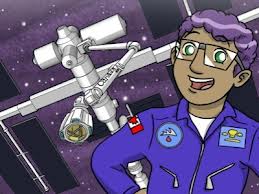  Now collect your special Keyham Barton pencil and set off on your third quest…Recall multiplication facts of 10 times tables.Recall doubles to 10+10 and corresponding halves.Count on/back in ones/tens from any number up to 100.Count in 100s from and back to zero.Recall multiplication facts of 2 times tables.Recall multiplication facts of 5x tables.Recall addition and subtraction  facts for each number up to 20.Recall pairs of multiples of 10 that make 100.